Application form for the authorisation of the use of alternative systems for the disinfection of cutting tools in abattoirs and game handling establishmentsApplication form for the authorisation of the use of alternative systems for the disinfection of cutting tools in abattoirs and game handling establishmentsApplication form for the authorisation of the use of alternative systems for the disinfection of cutting tools in abattoirs and game handling establishmentsApplication form for the authorisation of the use of alternative systems for the disinfection of cutting tools in abattoirs and game handling establishmentsApplication form for the authorisation of the use of alternative systems for the disinfection of cutting tools in abattoirs and game handling establishmentsApplication form for the authorisation of the use of alternative systems for the disinfection of cutting tools in abattoirs and game handling establishmentsApplication form for the authorisation of the use of alternative systems for the disinfection of cutting tools in abattoirs and game handling establishmentsApplication form for the authorisation of the use of alternative systems for the disinfection of cutting tools in abattoirs and game handling establishmentsApplication form for the authorisation of the use of alternative systems for the disinfection of cutting tools in abattoirs and game handling establishments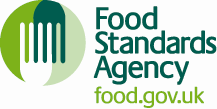 Regulation (EC) 853/2004, Annex III, Sections, I, II & IV.Regulation (EC) 853/2004, Annex III, Sections, I, II & IV.Regulation (EC) 853/2004, Annex III, Sections, I, II & IV.Regulation (EC) 853/2004, Annex III, Sections, I, II & IV.Regulation (EC) 853/2004, Annex III, Sections, I, II & IV.Regulation (EC) 853/2004, Annex III, Sections, I, II & IV.Regulation (EC) 853/2004, Annex III, Sections, I, II & IV.Regulation (EC) 853/2004, Annex III, Sections, I, II & IV.Regulation (EC) 853/2004, Annex III, Sections, I, II & IV.PART 1 – Establishment for which authorisation is soughtPART 1 – Establishment for which authorisation is soughtPART 1 – Establishment for which authorisation is soughtPART 1 – Establishment for which authorisation is soughtPART 1 – Establishment for which authorisation is soughtPART 1 – Establishment for which authorisation is soughtPART 1 – Establishment for which authorisation is soughtPART 1 – Establishment for which authorisation is soughtPART 1 – Establishment for which authorisation is soughtPART 1 – Establishment for which authorisation is soughtPART 1 – Establishment for which authorisation is soughtPART 1 – Establishment for which authorisation is soughtPART 1 – Establishment for which authorisation is soughtApproval numberApproval numberApproval numberEstablishment approval nameEstablishment approval nameEstablishment approval nameFull establishment address 
(inc. Postcode)Full establishment address 
(inc. Postcode)Telephone 
numberFull establishment address 
(inc. Postcode)Full establishment address 
(inc. Postcode)Full establishment address 
(inc. Postcode)Full establishment address 
(inc. Postcode)Fax number
EmailPART 2 – Information and documentation PART 2 – Information and documentation PART 2 – Information and documentation PART 2 – Information and documentation PART 2 – Information and documentation PART 2 – Information and documentation PART 2 – Information and documentation PART 2 – Information and documentation PART 2 – Information and documentation PART 2 – Information and documentation PART 2 – Information and documentation PART 2 – Information and documentation PART 2 – Information and documentation The following information is required in order to process your application and should be made available to the plant Field Veterinary Leader/Field Veterinary Coordinator.The following information is required in order to process your application and should be made available to the plant Field Veterinary Leader/Field Veterinary Coordinator.The following information is required in order to process your application and should be made available to the plant Field Veterinary Leader/Field Veterinary Coordinator.The following information is required in order to process your application and should be made available to the plant Field Veterinary Leader/Field Veterinary Coordinator.The following information is required in order to process your application and should be made available to the plant Field Veterinary Leader/Field Veterinary Coordinator.The following information is required in order to process your application and should be made available to the plant Field Veterinary Leader/Field Veterinary Coordinator.The following information is required in order to process your application and should be made available to the plant Field Veterinary Leader/Field Veterinary Coordinator.The following information is required in order to process your application and should be made available to the plant Field Veterinary Leader/Field Veterinary Coordinator.The following information is required in order to process your application and should be made available to the plant Field Veterinary Leader/Field Veterinary Coordinator.The following information is required in order to process your application and should be made available to the plant Field Veterinary Leader/Field Veterinary Coordinator.The following information is required in order to process your application and should be made available to the plant Field Veterinary Leader/Field Veterinary Coordinator.The following information is required in order to process your application and should be made available to the plant Field Veterinary Leader/Field Veterinary Coordinator.A description of the trial protocol, including										Details of the trial proposal protocol											Details of the trial procedures												Details of the trial sampling procedures										Details of the verification procedures post-implementation								A description of the trial protocol, including										Details of the trial proposal protocol											Details of the trial procedures												Details of the trial sampling procedures										Details of the verification procedures post-implementation								A description of the trial protocol, including										Details of the trial proposal protocol											Details of the trial procedures												Details of the trial sampling procedures										Details of the verification procedures post-implementation								A description of the trial protocol, including										Details of the trial proposal protocol											Details of the trial procedures												Details of the trial sampling procedures										Details of the verification procedures post-implementation								A description of the trial protocol, including										Details of the trial proposal protocol											Details of the trial procedures												Details of the trial sampling procedures										Details of the verification procedures post-implementation								A description of the trial protocol, including										Details of the trial proposal protocol											Details of the trial procedures												Details of the trial sampling procedures										Details of the verification procedures post-implementation								A description of the trial protocol, including										Details of the trial proposal protocol											Details of the trial procedures												Details of the trial sampling procedures										Details of the verification procedures post-implementation								A description of the trial protocol, including										Details of the trial proposal protocol											Details of the trial procedures												Details of the trial sampling procedures										Details of the verification procedures post-implementation								A description of the trial protocol, including										Details of the trial proposal protocol											Details of the trial procedures												Details of the trial sampling procedures										Details of the verification procedures post-implementation								A description of the trial protocol, including										Details of the trial proposal protocol											Details of the trial procedures												Details of the trial sampling procedures										Details of the verification procedures post-implementation								A description of the trial protocol, including										Details of the trial proposal protocol											Details of the trial procedures												Details of the trial sampling procedures										Details of the verification procedures post-implementation								A description of the trial protocol, including										Details of the trial proposal protocol											Details of the trial procedures												Details of the trial sampling procedures										Details of the verification procedures post-implementation								Name in BLOCK LETTERSName in BLOCK LETTERSName in BLOCK LETTERSName in BLOCK LETTERSName in BLOCK LETTERSDateDateSignature(not required if emailed)Signature(not required if emailed)Signature(not required if emailed)Signature(not required if emailed)Signature(not required if emailed)